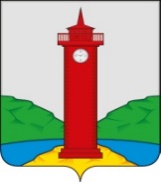 РОССИЙСКАЯ ФЕДЕРАЦИЯ
САМАРСКАЯ ОБЛАСТЬМУНИЦИПАЛЬНЫЙ РАЙОН ВолжскийСОБРАНИЕ ПРЕДСТАВИТЕЛЕЙ СЕЛЬСКОГО ПОСЕЛЕНИЯ КУРУМОЧТРЕТЬЕГО СОЗЫВА РЕШЕНИЕот «14» февраля 2020г                                                      № 253/70Об отчете о деятельности пункта полиции № 47 (п. Стройкерамика) отдела Министерства внутренних дел Российской Федерации по Волжскому району Самарской области за 2019 годВ соответствии с Федеральным законом от 06.10.2003 № 131-ФЗ «Об общих принципах организации местного самоуправления в Российской Федерации», приказом МВД РФ от 30.08.2011 № 975 «Об организации и проведении отчетов должностных лиц территориальных органов МВД России», руководствуясь Уставом сельского поселения Курумоч муниципального района Волжский Самарской области РЕШИЛО:Принять к сведению прилагаемый отчет о деятельности пункта полиции № 47 (п. Стройкерамика) отдела Министерства внутренних дел Российской Федерации по Волжскому району Самарской области за 2019 год.Глава сельского поселения Курумоч 				О.Л. КатынскийПредседатель собрания представителейсельского поселения Курумоч					Л.В. Богословская Приложение 1к Решению Собрания представителейсельского поселения Курумочмуниципального района Волжский Самарской областиот «14» февраля 2020г № 253/70Отчет о деятельности пункта полиции № 47 (п. Стройкерамика) отдела Министерства внутренних дел Российской Федерации по Волжскому району Самарской области за 2019 годСтаршего участкового уполномоченного полиции отдела участковых уполномоченных полиции и по делам несовершеннолетних пункта полиции № 47 (п. Стройкерамика) отдела Министерства внутренних дел Российской Федерации по Волжскому району Самарской области капитана полиции  Чевкина Владимира Владимировича к отчету перед населением за 2019 год.Территория обслуживания:        Территория администрации сельского поселения Курумоч включает в себя следующие населенные пункты: (с. Курумоч, п. Власть труда, п. Жгиз, Жд станция «Мастрюково») и расположена в зоне обслуживания отделения полиции № 47 отдела МВД России по Волжскому районуВ п. Курумоч осуществляет работу один пункт полиции  расположенный по адресу: с. Курумоч, ул. Победы 2 «б» который делится на два административных участка административный участка № 23 обслуживаю я - лейтенант полиции В.В. Чавкин, (89997010474) административный участок № 22 обслуживает младший лейтенант полиции Манакин А.В.       На профилактических учетах из числа лиц, проживающих на территории с.п. Курумоч состоит 42 человек, из которых:- ранее судимые -  8 человек;- формально подпадающие под административный надзор-4;- под административном надзором-3;-  Условно- досрочно освобожденных из мест лишения свободы-2;-  осужденными к наказанию не связанных с лишением свободы-22;- несовершеннолетних правонарушителей-2;- неблагополучных семей- 4;- мест концентрации молодежи- 5;- владельцев огнестрельного оружия состоящих на учете в Росгвардии- 118 человека.-лиц состоящих на учете в наркологическом диспансере 9 человек;       С данной категорией граждан на постоянной основе организована  и проводится профилактическая работа ( посещение по месту жительства, посещение по месту учебы, с целью организации занятости несовершеннолетних, проведение профилактических бесед). В настоящее время данной работой на обсуживаемой территории занимается инспектор по делам несовершеннолетних лейтенант полиции А.В. Пуряева  (89997011471)       На территории с.п. Курумоч располагается СДТ -4, в которых находиться 3963 дачных участка.      За 2019 год  к нам в пункт полиции от граждан. поступило 260 заявлений и сообщений, по которым в установленные законом сроки приняты соответствующие решения, заявители о принятых решениях были уведомлены в установленном порядке. Нарушения законности при рассмотрении заявлений и сообщений не допущено.           За 12 месяцев 2019 года  нами на территории сп Курумоч выявлены 54 административных правонарушения различных составов. Наиболее распространенные составы административных правонарушений: распитие спиртных напитков в общественных местах, незаконная предпринимательская деятельность, мелкое хулиганство, нарушение иностранными гражданами миграционного учета. За нарушение правил розничной продажи спиртосодержащей продукции составлено 9 протокола об административных правонарушений наложено арестов на 250 литров алкогольной продукции ( пива).	За период 2019 года на территории обслуживания зарегистрировано 50 преступлений (ст.111- 2, 228-6, 222-4, 161-1, 159-6, 319-2, 115-1, 264-3, 134-1, 238-2, 158-22) из которых 36 раскрыто, остались нераскрытыми 14 – 158 УК РФ.            В настоящее время остро стоит проблема противоправных действий  со стороны несовершеннолетних за 2019 год было совершено (2 преступления и 11 административных правонарушений).С данной категорией граждан на постоянной основе организована  и проводится профилактическая работа ( посещение по месту жительства, посещение по месту учебы, с целью организации занятости несовершеннолетних, проведение профилактических бесед). В настоящее время данной работой на обсуживаемой территории занимается инспектор по делам несовершеннолетних лейтенант полиции А.В. Пуряева  (89997011471)           За последние несколько лет 2018-19 время на территории В-р увеличилось количество мошенничеств совершаемых в отношении престарелых граждан, а так же с использованием средств сотовой связи. Будьте бдительны! Не сообщайте свои коды посторонним!           На территории п. Курумоч особенно  в ночное время участились случаи нарушений ПДД со стороны водителей транспортных средств. В зале присутствует представитель ГБДД Волжского района. Если у вас возникнут какие либо вопросы по данным фактам вы можете обратиться к нему.           В настоящее время проводиться набор в О МВД России по Волжскому району на различные должности.  С этого года проводится набор  в  Елабужское  суворовское  военное училище в г. Елабуга по линии органов внутренних дел в системе МВД. ( кадры 278-25-95). В 2020 году на второй курс допускаются лица окончившие 10 классов по всем вопросам обращаться по телефону 278-25-95	Информация о госуслугах!	 В этом году указом министра были изменены часы приема граждан в служебном помещении, расположенном по адресу Самарская область, Волжский район, с.п. Курумоч, ул. Победы, 2Б: Вторник с 17-00 до 19-00 Четверг с 17-00 до 19-00 Суббота с 15-00 до 16-00            Дежурная часть отдела полиции № 47 отдела МВД России по Волжскому району располагается по адресу: п. Стройкерамика, ул. Дружбы, 9, тел. 999-20-02, 999-12-52; Дежурная часть отдела МВД России по Волжскому району располагается по адресу: г. Самара, ул. Степана Разина, 27, тел. 333-07-35, 278-26-03. С марта 2017года ФМС Волжского района и паспортный стол располагается по адресу: г. Самара, ул. Куйбышева, 26, тел. 338-59-60, 338-59-61Благодарность главе, ком ДНД, 